                                                                                             PATVIRTINTA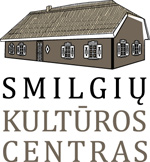                                                                                                                               Smilgių kultūros centro                                                                                                                              direktoriaus 2024 m. balandžio 11 d.                                                                                                                              įsakymu Nr. OV-21Panevėžio rajono Smilgių  kultūros centro    2024 metų  gegužės mėn.  darbo planas   Dalyvavimas rajono, regiono, šalies, tarptautiniuose renginiuose 2024 m. gegužės mėnesį2024 m. gegužės mėnesio parodosPlanas gali būti keičiamas.DienaValandaRenginysVietaAtsakingas (-i)3181,5 val.Koncertas, skirtas Motinos dienai „Širdele mano“. Koncertuoja Smilgių kultūros centro meno mėgėjų kolektyvaiSmilgių kultūros centro Sujetų padalinysDaiva Juškienė10151 val.Edukacinė programa „Piešimas smėliu“Smilgių kultūros centro Sujetų padalinysDaiva Juškienė11142 val.Šalies vyresniųjų liaudiškų šokių grupių šventė „Šokis, kaip vaivorykštė: kiekvienas jį supranta savaip“Smilgių etnografinė sodyba  Nijolė Vidžiūtė17181,5 val.Lietuviškos kino klasikos  filmas ,,Gražuolė“Smilgių kultūros centro Sujetų padalinysDaiva Juškienė18121,5 val.Panevėžio rajono vaikų ir jaunimo folkloro kolektyvų ir atlikėjų šventė – apžiūra „Sekminės“Smilgių etnografinė sodybaGvidas Vilys18152 val.Aukštaitijos regiono tradicinių kapelų šventė-varžytuvės „Prie aukštaitiškos klėtelės“Smilgių etnografinė sodybaAlvydas Čepauskas29152 val.Judrūs žaidimai ir estafetės vaikams, renginys skirtas vaikų gynimo dienaiSmilgių kultūros centro Sujetų padalinysDaiva JuškienėDienaLaikasRenginysVietaAtsakingas (-i)1113Smilgių kultūros centro Perekšlių padalinio folkloro dainininkų grupės ,,Ulyčia“ dalyvavimas Šeštinių šventėjePanevėžio rajonasKairių kaimasGvidas Vilys1912Smilgių kultūros centro Perekšlių padalinio pučiamųjų orkestro ,,Saulutė‘‘ dalyvavimas  Sekminių šventėjeSmilgių šv. Jurgio bažnyčiaLigita Bilevičienė2513Smilgių kultūros centro Perekšlių padalinio folkloro  dainininkų grupės ,,Ulyčia“ dalyvavimas folkloro ansamblių šventėje ,,Par šilalį jojo‘‘.Vadoklių kultūros centro Jotainių padalinysGvidas Vilys2812Smilgių kultūros centro Perekšlių padalinio pučiamųjų instrumentų orkestro ,,Saulutė“ dalyvavimas Paskutinio skambučio šventėjePanevėžio R. Sargūno sporto gimnazijaLigita BilevičienėDiena LaikasParoda (parašyti iki kada veiks)VietaAtsakingas(-i)2-31Nuo 10-17 val.Renginio ,, Šokis, kaip vaivorykštė: kiekvienas jį supranta savaip“ nuotraukų parodaSmilgių etnografinė sodyba Nijolė Vidžiūtė2-31Nuo 10-17 val. Nuotraukų ant drobės paroda „Sutarjėla“Smilgių etnografinė sodybaAlvydas Čepauskas2-30Nuo 10-17 val.Pasvalio dailės mokyklos moksleivių pešinių parodaSmilgių kultūros centro Sujetų padalinysDaiva Juškienė